technical Support Representative                   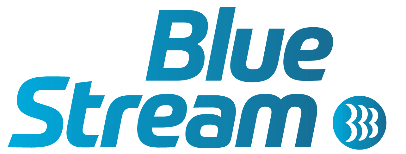 JOB SUMMARYFacilitates interactions with customers in accordance with the Company’s service delivery strategy.  Establishes rapport and promotes effective relationships, upholding Blue Streams’ commitment to the customer experience.Responsible for accurately and confidently trouble shooting customer inquiries.  This position requires effective use of soft skills, including active listening and problem-solving skills, professional communications and internal/external customer interactions.  Exercises sound judgment with the scope of their empowerment, and acts in the best interest of both the company and the customer.DUTIES AND RESPONSIBILITIESAnswer incoming calls regarding technical questions and problem resolution related to Blue Stream products as well as customer equipment.Handle billing overflow calls.Work to minimize and/or reduce truck rolls.Offers Blue Stream products and services to meet customer needs.Exercises sound judgment within the scope of their empowerment, and acts in the best interest of both the customer and company.Diagnose network and service issues, following them through to resolution and draw conclusions based on data, take-action consistent with facts, constraints and probable consequencesRecognize and consistently react to situations that require you to be proactiveAccurately assess and apply severity standards to network impairments and failuresAccurate and consistent ability to assess and make decisions with regard to resource prioritizationDeliver consistent and superior customer experienceKeep leadership team aware of escalations and resolution statusSecures customer acknowledgement of resolution for escalated customer reported eventsDemonstrates active listening skills. Ensures mutual understanding and effective communication of information. Represents the company in a positive, professional manner. Minimizes need for further customer escalation.Regular, consistent and punctual attendance. Must be able to work nights, weekend, holidays, variable schedule(s) and mandatory overtime as business dictatesNECESSARY SKILLSMathematics, dexterity, communication, problem solvingEDUCATIONHigh School or EquivalentPHYSICAL REQUIREMENTSAbility to lift up to 25 lbs.Ability to prioritize and organize effectivelyAbility to reach with hands and arms, to bend, to talk and hear, and to read and use a computerAbility to read, write and speak the English languageAbility to use and manipulate objects such as paper, pencils, keyboards and mouseAbility to wear telephone head set for prolonged periods of timeAbility to work independentlyAbility to work while seated for prolonged periods of timeKnowledge and ability to use the following office equipment: computer, telephone. copier, fax, calculator and staplerKnowledge of basic mathematicsKnowledge of common phone etiquetteVision ability: close vision, peripheral vision and ability to adjust focusQualified candidate will be required to consent to pre-employment screenings to include background check, drug screening and driving record.Blue Stream is an Equal Opportunity Employer and Prohibits Discrimination and Harassment of Any Kind: Blue Stream is committed to the principle of equal employment opportunity for all employees and to providing employees with a work environment free of discrimination and harassmentAPPLICATION FOR EMPLOYMENTPersonal InformationDriving RecordAnswer only if driving is a requirement of the job for which you are applying.EducationEmployment HistoryPlease complete for all full-time or part-time employment beginning with most recent employer.  You may include as part of your employment history any verified work performed on a volunteer basis.  All applicants should start with their most recent job, include military assignments and voluntary employment.  Professional Reference(Please list three individuals unrelated to you with whom you have worked who know your qualifications for this position.)Military(Complete only if you served in the military.)Applicant’s AcknowledgementI certify that the answers given herein and during the entire application process (including but not limited to any criminal record inquires made following this application, resumes, attachments to the application, interviews or otherwise (if applicable) are true and complete to the best of my knowledge.  I understand that any misrepresentations, omissions of facts or incomplete answer during the application process may disqualify me from further consideration for employment.  I further understand that, if employed, any misrepresentations or omissions of facts during the application process may be cause for my dismissal at any time without prior notice.I consent to and authorize the Company and ADP TotalSource to contact my former employers, references, and any and all other persons and organizations for information bearing upon my qualifications for employment.  I further authorize the listed employers, schools and personal references to give the Company or ADP TotalSource (without further notice to me) any and all information about my previous employment and education, along with any other pertinent information they may have and hereby waive any actions which I may have against either party(ies) for providing a good faith reference.I expressly agree and understand that, if employed, my employment is not for a specific term, is based on mutual consent and may be terminated by me or the Company or ADP TotalSource with or with notice or cause at any time.  I further understand that no oral promise, employer policy, custom, business practice or other procedure (including the basic employment policies, personnel handbook or any personnel manuals) constitutes an employment contract or modification of the at-will employment relationship between me and the company or ADP TotalSource.I also understand that my at-will employment status with the Company may only be altered in an individual case or generally in a writing signed by the owner, president or CEO of the company and that my at-will status with ADP TotalSource may only be altered in an individual case or generally in a writing signed by the president of ADP TotalSource.I understand that I may be required to qualify for employment based on additional employment criteria.  For example, I may be required to take job-related tests; take a driver’s examination; submit to a background investigation or take a pre-employment drug test.  If I am offered employment or start work before any required test is completed, I understand that my employment is contingent on a satisfactory result on all required test.  I authorize the Company and ADP TotalSource to release the results of background check (if any) and my pre-employment drug/alcohol test (if any), any information on this application and any relevant information about me to each other ADP TotalSource clients for whom I have applied for employment, and release the Company, ADP TotalSource and its clients from any and all claims related to the lawful release of this information.  I further authorize the release of any background check results and of any drug/alcohol test to any state or federal authority requesting such information and in response to a valid subpoena or other legal document.  I agree to sign any additional forms necessary for pre-employment checks and/or tests to be conducted.Full Name: Full Name: Date: Street Address: Street Address: Position Applying for: City: City: Phone #: State: Zip Code: Email: If you are under 18 years of age, please specify your age: If you are under 18 years of age, please specify your age: If you are under 18 years of age, please specify your age: Are there any days, shifts or hours you will not work? *      Yes           No  If yes, please explain:  Are there any days, shifts or hours you will not work? *      Yes           No  If yes, please explain:  Are there any days, shifts or hours you will not work? *      Yes           No  If yes, please explain:  Are you available for out of town work? *     Yes          No        Will you work overtime, if required? *     Yes         No   Are you available for out of town work? *     Yes          No        Will you work overtime, if required? *     Yes         No   Are you available for out of town work? *     Yes          No        Will you work overtime, if required? *     Yes         No   When will you be able to start work?                        When will you be able to start work?                        When will you be able to start work?                        How did you learn of the Company? How did you learn of the Company? How did you learn of the Company? Have you ever applied or worked for the Company before?  Yes      No     Provide date if yes:                                     Have you ever applied or worked for the Company before?  Yes      No     Provide date if yes:                                     Have you ever applied or worked for the Company before?  Yes      No     Provide date if yes:                                     Are you legally authorized to work in the United States?        Yes            No  Are you legally authorized to work in the United States?        Yes            No  Are you legally authorized to work in the United States?        Yes            No  Will you now or in the future require sponsorship for employment visa status (e.g., H-1B visa status)?  Yes         No   Will you now or in the future require sponsorship for employment visa status (e.g., H-1B visa status)?  Yes         No   Will you now or in the future require sponsorship for employment visa status (e.g., H-1B visa status)?  Yes         No   Do you have a valid driver’s license?  Yes        No                          State: License Number:   If yes, please explain:  Name, City and State of Educational InstitutionGraduatedGraduatedIf no, Degree Credits EarnedType of DegreeReceived orExpectedMajorMinor       Grade Point/Overall GPAName, City and State of Educational InstitutionYesNoHigh SchoolCollege or UniversityTechnical/GEDLicenses/Certification/OtherCompany Name:                                      Telephone: Address: Name of Supervisor:                        May we contact:   Yes          No   Dates employed from:                     To:    Rate of Pay: Start:                      Last:  State job titles and describe job duties: Reason for leaving: Company Name:                                      Telephone: Address: Name of Supervisor:                          May we contact: Yes           No   Dates employed from:       To:                             Date of Pay: Start:                               Last:  State job titles and describe job duties: Reason for leaving: Company Name:                         Telephone: Address: Name of Supervisor:                May we contact: Yes          No   Dates employed from:              To:     Rate of Pay:   Start: Last:  State job titles and describe job duties: Reason for leaving: Have you ever been discharged or asked to resign from employment?   Yes             No   If yes, explain: Did you receive any disciplinary action in your last 12 months of employment with your previous employers?  Yes      No  Have you signed any non-competition or non-solicitation agreement or any other kind of agreement with any other employerthat might restrict you from working for the Company (you will be required to furnish a copy of the agreement if you are being consider for hire)?  Yes           No   If yes, please explain:                 Name               Address          Phone                             RelationshipBranch of Service:Number of Years/Months of Service:Rank at Discharge:Date of Discharge:Describe any military skills, training or experience you believe are relevant to the job you applied forDescribe any military skills, training or experience you believe are relevant to the job you applied forSignature:  Date:  